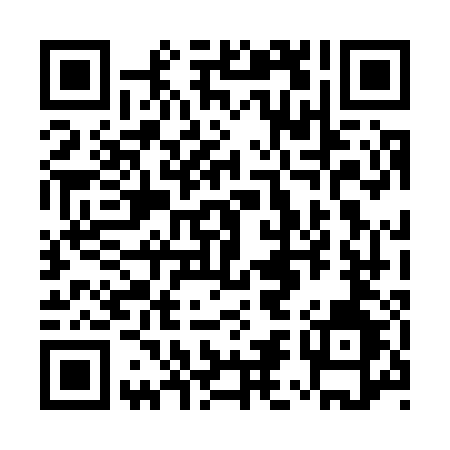 Prayer times for Mungeranie, AustraliaWed 1 May 2024 - Fri 31 May 2024High Latitude Method: NonePrayer Calculation Method: Muslim World LeagueAsar Calculation Method: ShafiPrayer times provided by https://www.salahtimes.comDateDayFajrSunriseDhuhrAsrMaghribIsha1Wed5:226:4212:123:205:436:582Thu5:226:4212:123:205:426:573Fri5:236:4312:123:195:416:574Sat5:236:4312:123:195:416:565Sun5:246:4412:123:185:406:566Mon5:246:4512:123:175:396:557Tue5:256:4512:123:175:396:548Wed5:256:4612:123:165:386:549Thu5:266:4612:123:165:376:5310Fri5:266:4712:123:155:376:5311Sat5:276:4712:123:155:366:5212Sun5:276:4812:123:145:356:5213Mon5:286:4912:123:145:356:5114Tue5:286:4912:123:135:346:5115Wed5:286:5012:123:135:346:5016Thu5:296:5012:123:135:336:5017Fri5:296:5112:123:125:336:4918Sat5:306:5112:123:125:326:4919Sun5:306:5212:123:115:326:4920Mon5:316:5312:123:115:316:4821Tue5:316:5312:123:115:316:4822Wed5:326:5412:123:105:306:4823Thu5:326:5412:123:105:306:4724Fri5:336:5512:123:105:306:4725Sat5:336:5512:123:105:296:4726Sun5:336:5612:123:095:296:4727Mon5:346:5612:133:095:296:4628Tue5:346:5712:133:095:286:4629Wed5:356:5712:133:095:286:4630Thu5:356:5812:133:085:286:4631Fri5:366:5812:133:085:286:46